ТЕРРИТОРИАЛЬНАЯ ИЗБИРАТЕЛЬНАЯ КОМИССИЯ
ГОРОДА УССУРИЙСКА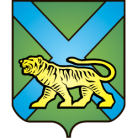 РЕШЕНИЕ г. УссурийскОб определении часов работы территориальной избирательной комиссии города Уссурийска на период избирательной кампании по выборам депутатов Законодательного Собрания Приморского краяВ соответствии с решением Избирательной комиссии Приморского края от 8 июня 2016 года № 2407/323 «О возложении полномочий окружных избирательных комиссий по выборам депутатов Законодательного Собрания Приморского края на территориальные избирательные комиссии», которым на территориальную избирательную комиссию города Уссурийска возложены полномочия окружной избирательной комиссии одномандатного избирательного округа № 6 по выборам депутатов Законодательного Собрания Приморского края, в целях обеспечения избирательных прав кандидатов, выдвинутых по одномандатному избирательному округу № 6 по выборам депутатов Законодательного Собрания Приморского края избирательными объединениями, а также в порядке самовыдвижения, при приеме окружной избирательной комиссией документов для выдвижения, регистрации, а также иных избирательных документов при проведении выборов депутатов Законодательного Собрания Приморского края, территориальная избирательная комиссия города УссурийскаРЕШИЛА:1. Определить, что прием документов, представляемых кандидатами в депутаты Законодательного Собрания Приморского края по одномандатному избирательному округу № 6, осуществляется территориальной избирательной комиссией города Уссурийска по адресу: г. Уссурийск,        ул. Ленина, 101, кабинет 101 в следующие часы:ежедневно с 09:00 до 18:00;12 сентября 2016 года с 09:00 до 24:00;16 сентября 2016 года с 09:00 до 24:00.2. Разместить настоящее решение на официальном сайте администрации Уссурийского городского округа в разделе «Территориальная избирательная комиссия города Уссурийска» в информационно-телекоммуникационной сети «Интернет».Председатель комиссии                                                                О.М. МихайловаСекретарь комиссии				    		                 Г.С. Бурдыков01 июля 2016 года                         № 49/08